	March BirthdaysMarch 1		Dolores Keskeny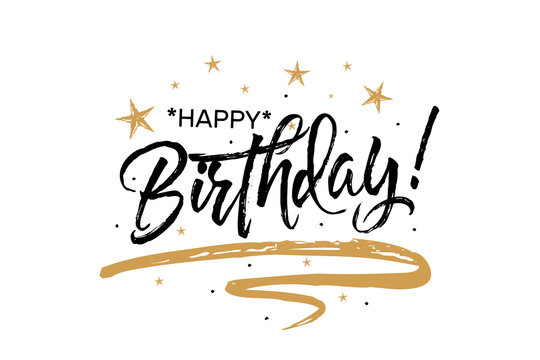 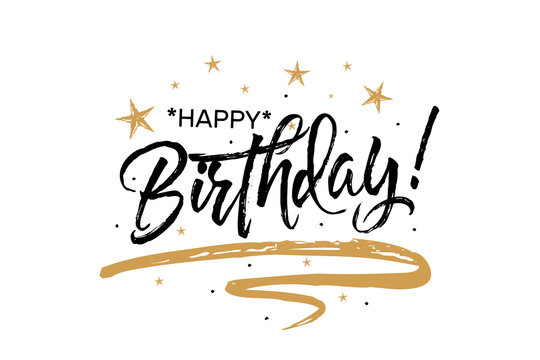 Christine PoeppeMarch 2		Robert BrotebeckArt Gonzalez		Mary Ann WoodMarch 3		Lexi SilvaMarch 4		Jane Radulski		Tom Ruff		Megan Weingartz		Nancy WestenMarch 5 		Rosalia Ameluxen		Jerome RozanskiMelissa ScheeleTheresa UhringMarch 6		Rhonda Pacella		Claude Schmitt	March 7		Donald BurkettMarch 11	Maryanne WickMarch 12	Shelly Bennett		Lexsis Pickerell		Debra WeingartzMarch 13	Steven EliasMarch 14	Sharon Kulhanek		Kathleen Miller		Eric Muszynski		Clyde StraubMarch 15	Carol Fust		Patrick LarkinsMarch 16	Mary Burkett		Kayetta McGinn		Linda Nippes		Linda SutkowiMarch 17	Kevin CummingsPatrick Hamel		Marie Younkman		March2024Our Lady of the Lake, Saint Hubert, Saint James12First Friday 9:00 am Mass-OLLStations of the Cross & Soup5:00 pm-OLLFirst Saturday9:00 am Mass-OLLConfessions 3:00 pm-OLL4:00 pm Mass-OLL3456789Confessions8:00 am-OLL8:30 am-St. J10:30 am-St. H9:00 am Mass-OLLFaith Formation-OLL9:00-11:00 am9:00 Mass-St. J11:00 am Mass-St. HDonut Sunday-St. H9:00 am Mass-St. J9:00 am Mass-OLL9:00 am Mass-St. JGod or Nothing Book Study5:30 pm-OLL9:00 am Mass-OLL9:00 am Mass-St. J5 hours of Adoration10 am-3 pm OLLConfession11 am-12 pm OLLLARC Soup Lunch 12-1 pm St. HLectio: Eucharist5:30 pm- OLL9:00 am Mass- OLL9:00 am Mass-St. JMission Meeting5:00 pm-OLL9:00 am Mass-OLLStations of the Cross & Soup5:00 pm-OLLConfessions 3:00 pm-OLL4:00 pm Mass-OLL10111213141516Confessions8:00 am –OLL8:30 am-St. J10:30 am-St. H9:00 am Mass-OLL9:00 am Mass-St. J11:00 am Mass-St. H9:00 am Mass-St. J9:00 am Mass-OLL9:00 am Mass-St. JWelcome Team Meeting5:30-6:45 pm OLL9:00 am Mass-OLL9:00 am Mass-St. J5 hours of Adoration10 am-3 pm OLLConfession11 am-12 pm OLLLadies’ Card Club1:00-4:00 pm St. JLectio: Eucharist5:30 pm-OLL9:00 am Mass-OLL9:00 am Mass-St. JCWC 10:00 am-St. JMass at King’s Nursing Home11:00 am9:00 am Mass-OLLStations of the Cross & Soup5:00 pm-OLLConfessions 3:00 pm-OLL4:00 pm Mass-OLL17181920212223Confessions8:00 am-OLL8:30 am-St. J10:30 am-St. H9:00 am Youth Mass-OLLFaith Formation-OLL9:00-11:00 am9:00 am Mass-St. J11:00 am Mass-St. H9:00 am Mass-St. HChoir Practice Session for Holy Week-OLL4:00-6:00 pmK OF C7:00 pm St. J9:00 am Mass-OLL9:00 am Mass-St. HSchool Penance Service10:00 am-OLLMen’s Club5:30 pm-St. JGod or Nothing Book Study5:30 pm-OLL9:00 am Mass-OLL9:00 am Mass-St. H5 hours of Adoration10 am-3 pm OLLConfession11 am-12 pm OLLRehearsal for Holy Week5:00 pm-OLLLectio: Eucharist5:30 pm-OLL9:00 am Mass-OLL9:00 am Mass-St. HMass at Brook11:00 amParish Penance Service5:00 pm-OLL9:00 am Mass-OLLStations of the Cross & Soup5:00 pm-OLLConfessions 3:00 pm-OLL4:00 pm Mass-OLLSt. Vincent Collections24252627282930Palm SundayConfessions8:00 am-OLL8:30 am-St. J10:30 am-St. H9:00 am Mass-OLL9:00 am Mass-St. JDonut Sunday-St. J11:00 am Mass-St. HSt. Vincent Collections9:00 am Mass-St. HChoir Practice Session for Holy Week-OLL4:00-6:00 pm9:00 am Mass-OLL9:00 am Mass-St. H11:00 am Chrism Mass-Diocese of GaylordWelcome Team Meeting5:30-6:45 pmOLL9:00 am Mass-OLL9:00 am Mass-St. H5 hours of Adoration10 am-3 pm OLLConfession11 am-12 pm OLLLadies’ Card Club1:00 pm-4:00 pm-St. JHoly ThursdayOffice Closed7:00 pm Mass-OLL7:00 pm Mass-St. JGood FridayOffice Closed1:00 pm Stations-OLL1:00 pm Stations-St. J2:00 pm Service-OLL2:00 pm Service-St. JHoly SaturdayOCIA Practice 10:00 am-OLLBlessing of the Food 11:00 am-OLL9:00 pm Mass-OLL9:00 pm Mass-St. J31Easter Sunday9:00 am Mass-OLL9:00 am Mass-St. J11:00 am Mass-St. HParish/School Office Hours:    OLL Monday – Friday   8:00 am – 4:00 pm St. H Monday & Tuesday 8:00 am – 12:00 pmParish/School Office Hours:    OLL Monday – Friday   8:00 am – 4:00 pm St. H Monday & Tuesday 8:00 am – 12:00 pmParish/School Office Hours:    OLL Monday – Friday   8:00 am – 4:00 pm St. H Monday & Tuesday 8:00 am – 12:00 pmParish/School Office Hours:    OLL Monday – Friday   8:00 am – 4:00 pm St. H Monday & Tuesday 8:00 am – 12:00 pmParish/School Office Hours:    OLL Monday – Friday   8:00 am – 4:00 pm St. H Monday & Tuesday 8:00 am – 12:00 pmParish/School Office Hours:    OLL Monday – Friday   8:00 am – 4:00 pm St. H Monday & Tuesday 8:00 am – 12:00 pmParish/School Office Hours:    OLL Monday – Friday   8:00 am – 4:00 pm St. H Monday & Tuesday 8:00 am – 12:00 pm